O presente Termo de Compromisso de Estágio (TCE) tem por objetivo formalizar, por intermédio da Coordenação de Estágios da Universidade Federal do Vale do São Francisco (UNIVASF), a realização de atividade de formação profissional entre a CONCEDENTE e o ESTUDANTE, nos termos da Lei nº 11.788/08 e demais normativas reguladoras.Pela assinatura do presente instrumento, as partes supracitadas comprometem-se em observar e respeitar as cláusulas e condições do ESTÁGIO OBRIGATÓRIO que se seguem:CLÁUSULA PRIMEIRA. Nos termos da Lei nº 11.788/08, as atividades do estágio não poderão se iniciar antes de o Termo de Compromisso de Estágio ter sido assinado por todos os signatários indispensáveis, não sendo reconhecido, validado e remunerado com data retroativa.CLÁUSULA SEGUNDA. A participação em programa de estágio não caracterizará vínculo empregatício de qualquer natureza (art. 3º da Lei nº 11.788/08).CLÁUSULA TERCEIRA. O estágio será desenvolvido no período de Clique aqui para inserir uma data. a Clique aqui para inserir uma data., no horário das Clique aqui para digitar texto. às Clique aqui para digitar texto. h, com carga horária diária de Clique aqui para digitar texto. h, num total de Clique aqui para digitar texto. horas semanais, compatíveis com o horário escolar do ESTUDANTE.CLÁUSULA QUARTA. O estágio poderá ser prorrogado por meio de emissão de Termo Aditivo, o qual deverá ser providenciado com antecedência mínima de 20 (vinte) dias da data de encerramento contida neste TCE.Parágrafo primeiro. A prorrogação de que trata a cláusula quarta deverá respeitar o prazo máximo total de 02 (dois) anos de estágio.Parágrafo segundo. O estágio firmado com portador de deficiência não se submete ao limite temporal previsto no parágrafo primeiro da cláusula quarta, podendo ser prorrogado até a conclusão do curso ou colação de grau.CLÁUSULA QUINTA. É assegurado ao ESTUDANTE, sempre que o estágio tiver duração igual ou superior a 01 (um) ano, período de recesso de 30 (trinta) dias, a ser gozado preferencialmente durante suas férias escolares. Parágrafo único. Os dias de recesso previstos na cláusula quinta serão concedidos de maneira proporcional, caso o estágio tenha duração inferior a 01 (um) ano.CLÁUSULA SEXTA. Na vigência deste TCE, o ESTUDANTE será protegido contra acidentes pessoais através de contrato firmado com empresa seguradora e providenciado pela Escolha um item., conforme previsto no art. 9º, IV, da Lei nº 11.788/08.CLÁUSULA SÉTIMA. Caberá à INSTITUIÇÃO DE ENSINO: a) formalizar termo de compromisso com o ESTUDANTE e com a CONCEDENTE; b) avaliar as instalações da CONCEDENTE do estágio e sua adequação à formação profissional do estagiário; c) indicar professor da área a ser desenvolvida no estágio como orientador responsável pelo acompanhamento e avaliação das atividades do estagiário; d) exigir do ESTUDANTE a apresentação periódica, em um prazo não superior a 6 (meses), de relatório das atividades.CLÁUSULA OITAVA. Caberá à CONCEDENTE: a) providenciar relatório de atividades junto à INSTITUIÇÃO DE ENSINO; b) propiciar ao ESTUDANTE condições adequadas à execução de suas atividades; c) garantir ao ESTUDANTE o cumprimento das exigências escolares; d) proporcionar ao ESTUDANTE experiências teórico-práticas na sua linha de formação; e) permitir o acesso de docentes credenciados da INSTITUIÇÃO DE ENSINO ao local de estágio, objetivando o acompanhamento e a avaliação das atividades; f) designar profissional com experiência ou formação na mesma área de conhecimento do ESTUDANTE como supervisor de estágio;  g) comunicar oficialmente todo tipo de informações sobre o desenvolvimento do estágio e das atividades do ESTUDANTE que venham a ser solicitadas pela INSTITUIÇÃO DE ENSINO ou que a entidade entenda necessária.CLÁUSULA NONA.  O ESTUDANTE não receberá bolsa de estágio.   O ESTUDANTE receberá bolsa de estágio no valor de R$ Clique aqui para digitar texto., considerando-se a frequência mensal, deduzidas as faltas não justificadas, e auxílio-transporte no valor de R$ Clique aqui para digitar texto., por dia efetivamente estagiado.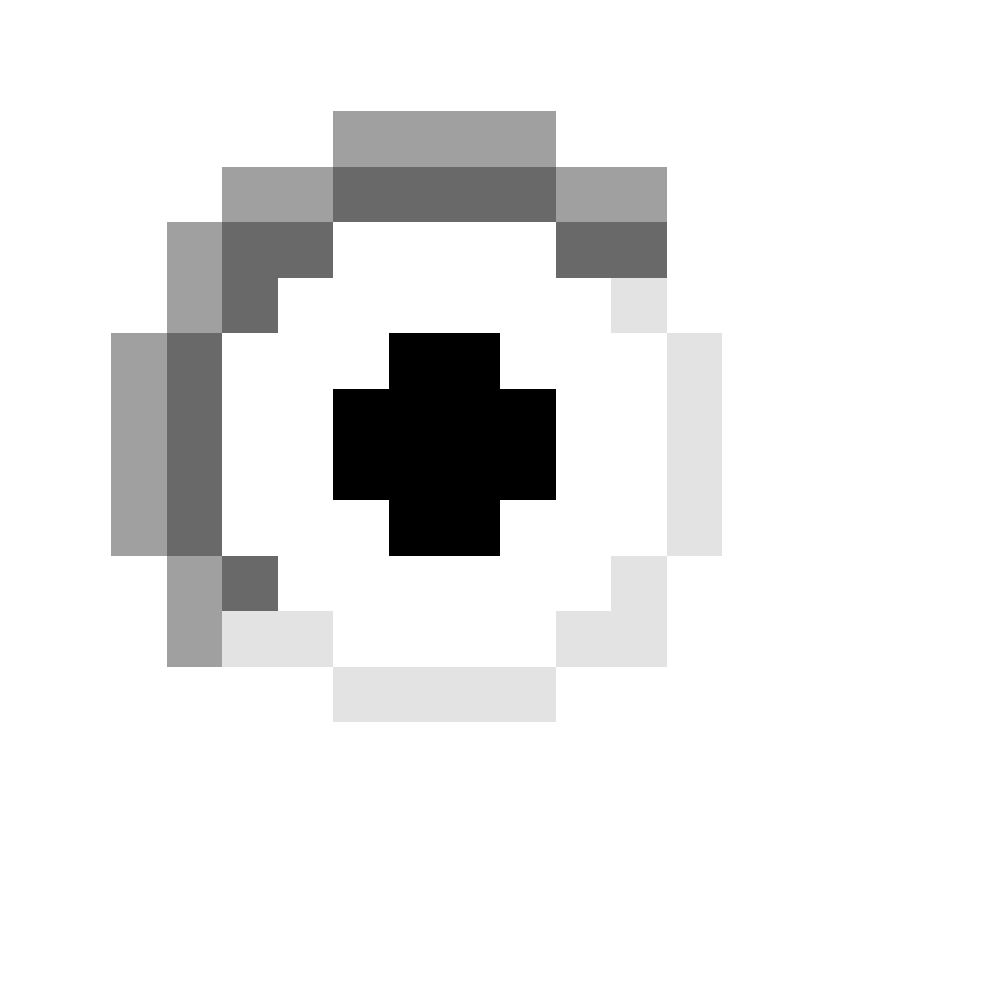 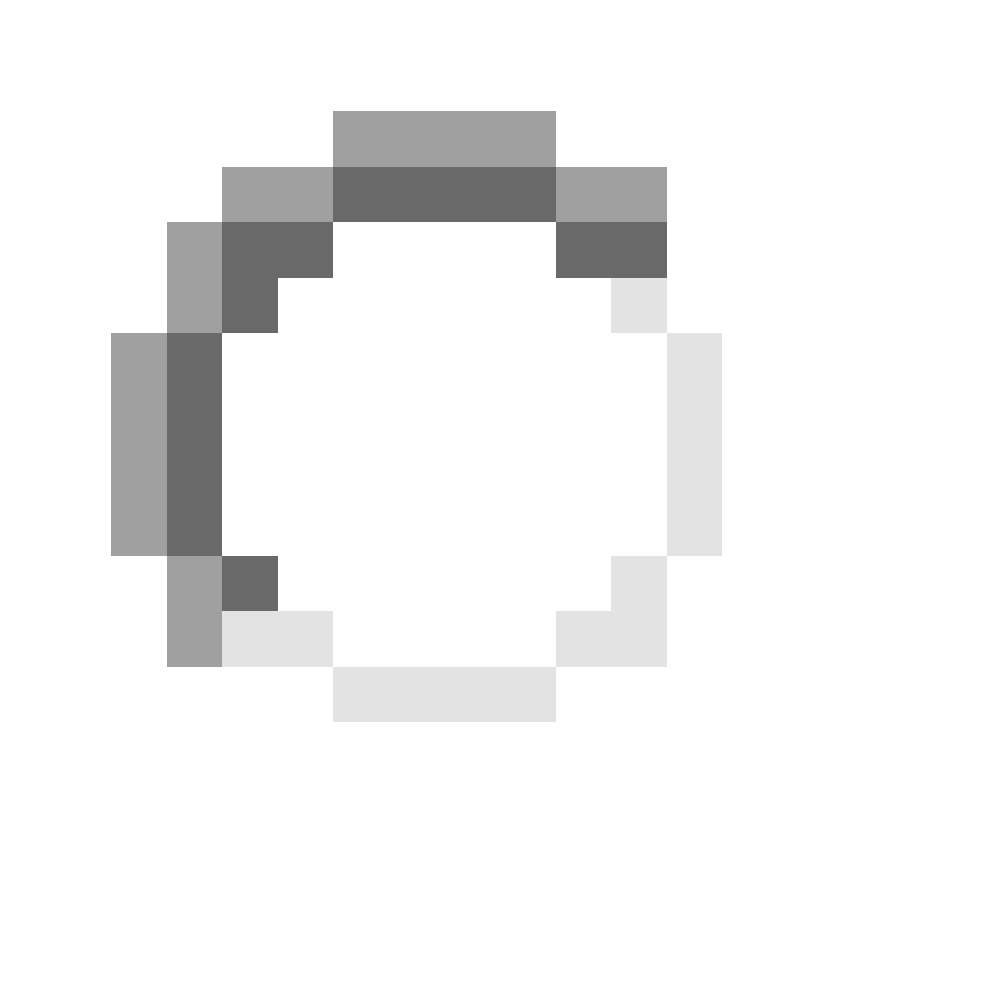 Parágrafo único. Em nenhuma hipótese poderá ser cobrada do ESTUDANTE qualquer taxa adicional referente às providências administrativas para a obtenção e/ou realização de estágio curricular.CLÁUSULA DÉCIMA. O ESTUDANTE dará especial cumprimento às atividades de estágio constantes no Plano de Atividades de Estágio, relacionadas abaixo: ATIVIDADES DESENVOLVIDAS:CLÁUSULA DÉCIMA PRIMEIRA. Caberá ao ESTUDANTE cumprir a programação estabelecida, ficando responsável pelo envio – a cada 06 (seis) meses ou quando solicitado pela CONCEDENTE ou INSTITUIÇÃO DE ENSINO – de relatório de estágio compatível com a matriz curricular do curso de graduação ao qual se vincule.CLÁUSULA DÉCIMA SEGUNDA. O desligamento do estágio ocorrerá: a) automaticamente, ao término do estágio; b) a pedido do ESTUDANTE ou da CONCEDENTE; c) em decorrência do descumprimento, por qualquer das partes, das condições presentes no TCE; d) pelo não comparecimento ao estágio, sem motivo justificado, por mais de 05 (cinco) dias consecutivos ou não, no período de 01 (um) mês, ou por 30 (trinta) dias durante todo o período de estágio; e) por conclusão de curso, interrupção ou trancamento de matrícula.Parágrafo único. Na hipótese de desligamento do estágio em data anterior à estabelecida no TCE, será necessária a formalização de Termo de Rescisão.CLÁUSULA DÉCIMA TERCEIRA. O ESTUDANTE responderá pelas perdas e danos decorrentes da inobservância das normas internas ou das constantes no presente TCE.Por estarem de inteiro e comum acordo com as condições deste Termo de Compromisso de Estágio, as partes interessadas assinam o presente instrumento, em três vias de igual teor, podendo ser denunciado a qualquer tempo, unilateralmente, e mediante comunicação escrita.Petrolina, Clique aqui para inserir uma data..________________________________________ESTUDANTE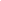 INSTITUIÇÃO DE ENSINOINSTITUIÇÃO DE ENSINOINSTITUIÇÃO DE ENSINOINSTITUIÇÃO DE ENSINORazão social: FUNDAÇÃO UNIVERSIDADE FEDERAL DO VALE DO SÃO FRANCISCO Razão social: FUNDAÇÃO UNIVERSIDADE FEDERAL DO VALE DO SÃO FRANCISCO Razão social: FUNDAÇÃO UNIVERSIDADE FEDERAL DO VALE DO SÃO FRANCISCO CNPJ: 05.440.725/0001-14Representante legal: LÚCIA MARISY SOUZA RIBEIRO DE OLIVEIRARepresentante legal: LÚCIA MARISY SOUZA RIBEIRO DE OLIVEIRARepresentante legal: LÚCIA MARISY SOUZA RIBEIRO DE OLIVEIRACargo: Pró-Reitora de ExtensãoEndereço: AVENIDA JOSÉ DE SÁ MANIÇOBA, S/N - CENTROEndereço: AVENIDA JOSÉ DE SÁ MANIÇOBA, S/N - CENTROEndereço: AVENIDA JOSÉ DE SÁ MANIÇOBA, S/N - CENTROE-mail: estagio.proex@univasf.edu.brCidade: PETROLINAUF: PERNAMBUCOTel.: (87) 2101-6773CEP: 56.304-205Orientador: Clique aqui para digitar texto.Orientador: Clique aqui para digitar texto.Orientador: Clique aqui para digitar texto.SIAPE: Clique aqui para digitar texto.CONCEDENTECONCEDENTECONCEDENTECONCEDENTERazão social: Clique aqui para digitar texto.Razão social: Clique aqui para digitar texto.Razão social: Clique aqui para digitar texto.CNPJ: Clique aqui para digitar texto.Representante legal: Clique aqui para digitar texto.Representante legal: Clique aqui para digitar texto.Representante legal: Clique aqui para digitar texto.Tel.: Clique aqui para digitar texto.Endereço: Clique aqui para digitar texto. Endereço: Clique aqui para digitar texto. Endereço: Clique aqui para digitar texto. E-mail: Clique aqui para digitar texto.Cidade: Clique aqui para digitar texto.Cidade: Clique aqui para digitar texto.UF: ACCEP: Clique aqui para digitar texto.Supervisor: Clique aqui para digitar texto.Supervisor: Clique aqui para digitar texto.Supervisor: Clique aqui para digitar texto.Cargo: Clique aqui para digitar texto.Escolaridade: Escolher um item.Área de formação: Clique aqui para digitar texto.Área de formação: Clique aqui para digitar texto.Área de formação: Clique aqui para digitar texto.Caso o supervisor não tenha mesma formação, ele possui experiência profissional na área de conhecimento desenvolvida no curso do estagiário? Sim ☐  Não ☐Caso o supervisor não tenha mesma formação, ele possui experiência profissional na área de conhecimento desenvolvida no curso do estagiário? Sim ☐  Não ☐Caso o supervisor não tenha mesma formação, ele possui experiência profissional na área de conhecimento desenvolvida no curso do estagiário? Sim ☐  Não ☐Caso o supervisor não tenha mesma formação, ele possui experiência profissional na área de conhecimento desenvolvida no curso do estagiário? Sim ☐  Não ☐Setor de realização do estágio: Clique aqui para digitar texto.Setor de realização do estágio: Clique aqui para digitar texto.Setor de realização do estágio: Clique aqui para digitar texto.Setor de realização do estágio: Clique aqui para digitar texto.Seguradora:  MAPFRE VIDA S.A.   Clique aqui para digitar texto.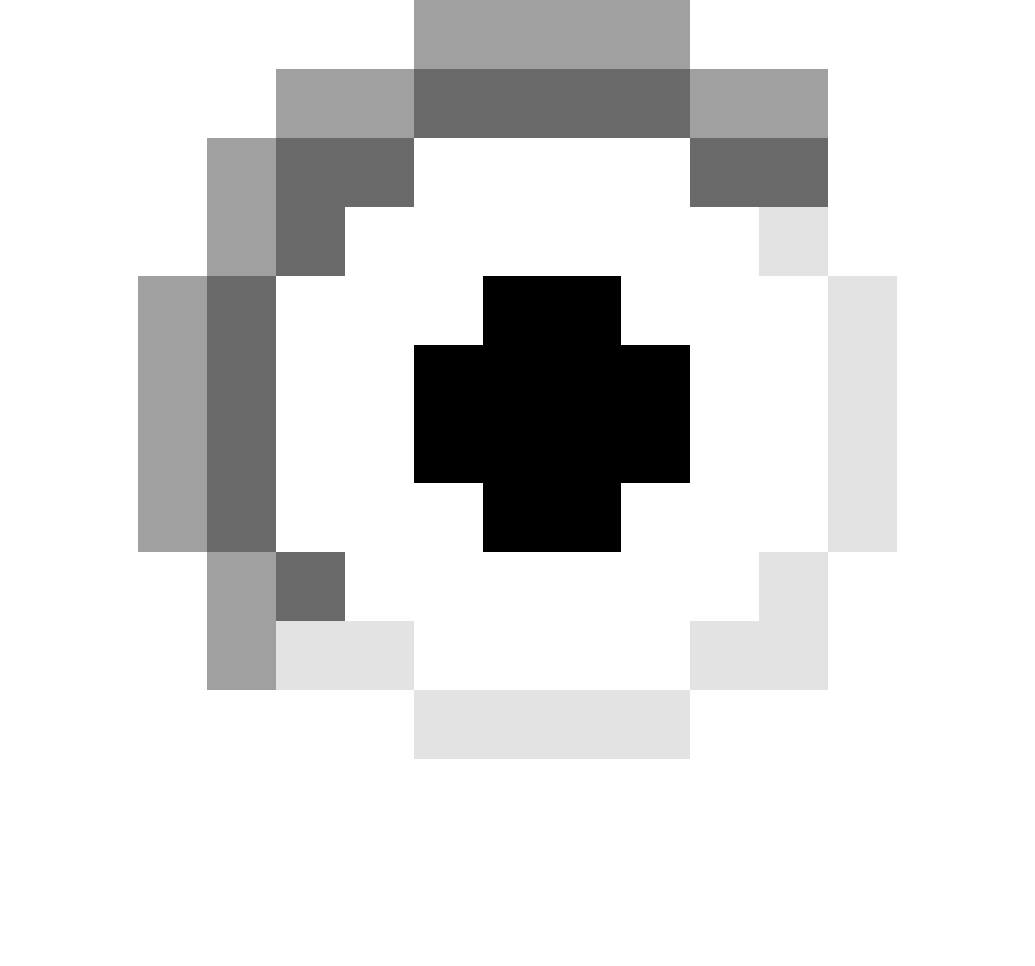 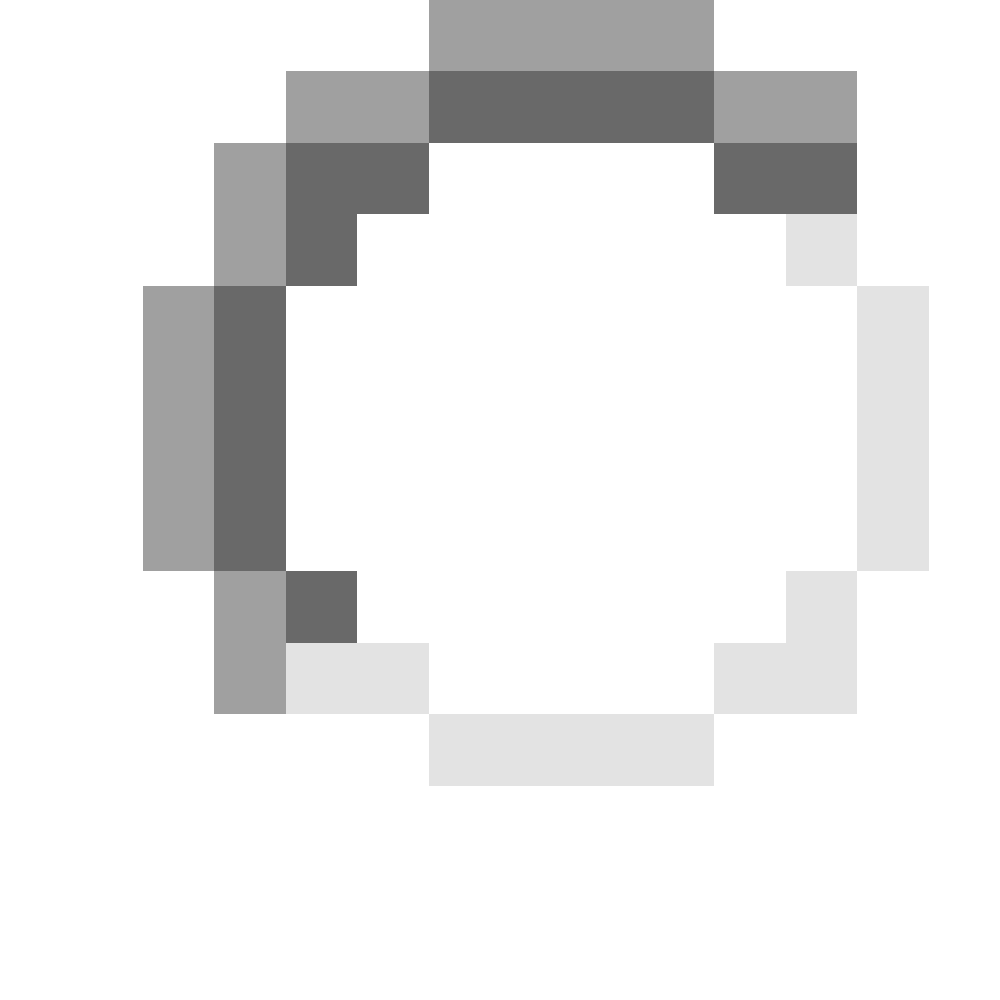 Seguradora:  MAPFRE VIDA S.A.   Clique aqui para digitar texto.Seguradora:  MAPFRE VIDA S.A.   Clique aqui para digitar texto.Apólice:   206323   Clique aqui para digitar texto.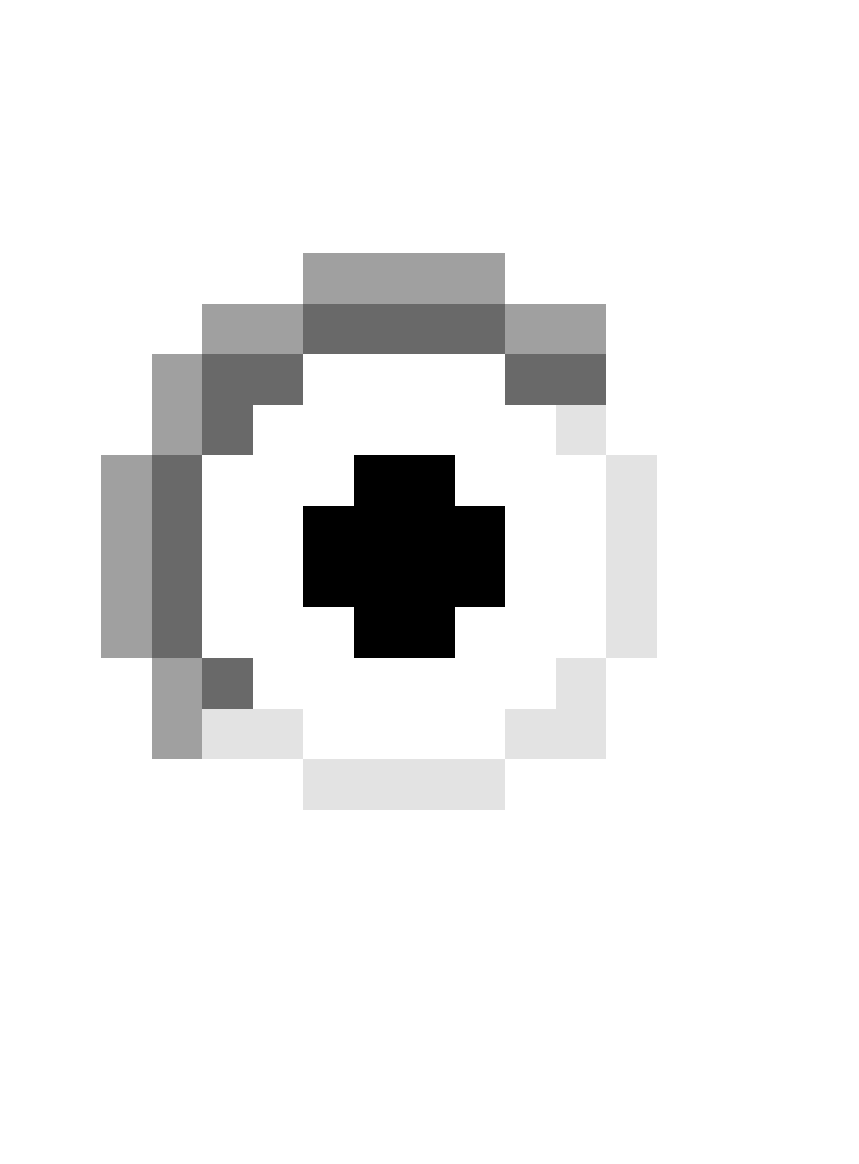 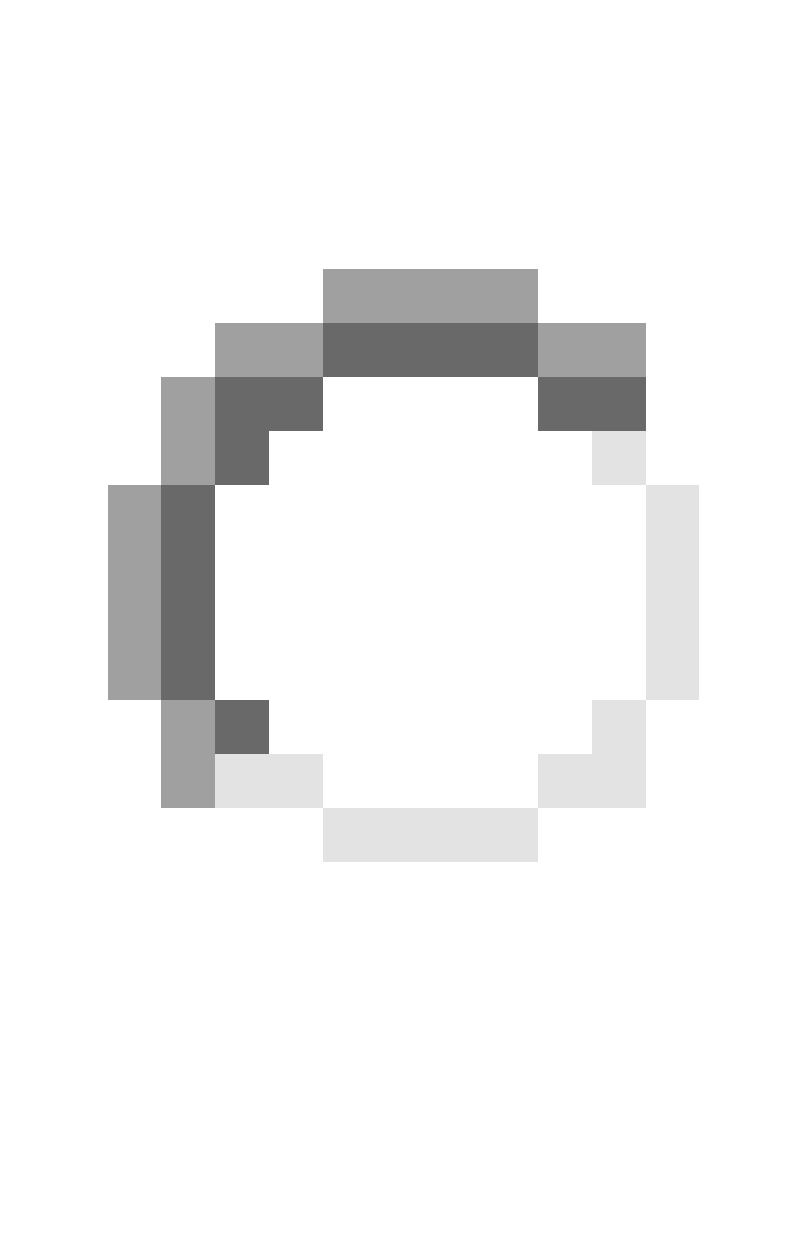 ESTUDANTEESTUDANTEESTUDANTENome: Clique aqui para digitar texto.Nome: Clique aqui para digitar texto.CPF: Clique aqui para digitar texto.Data de nascimento: Clique aqui para digitar texto.Data de nascimento: Clique aqui para digitar texto.Tel.: Clique aqui para digitar texto.Curso: Clique aqui para digitar texto.Curso: Clique aqui para digitar texto.E-mail: Clique aqui para digitar texto.Endereço: Clique aqui para digitar texto.Endereço: Clique aqui para digitar texto.Endereço: Clique aqui para digitar texto.Cidade: Clique aqui para digitar texto.UF: PECEP: Clique aqui para digitar texto.Clique aqui para digitar texto.